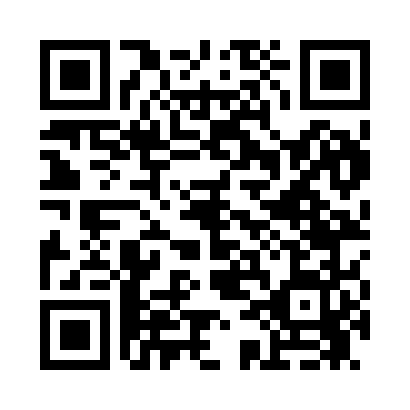 Prayer times for Fruitville, Minnesota, USAMon 1 Jul 2024 - Wed 31 Jul 2024High Latitude Method: Angle Based RulePrayer Calculation Method: Islamic Society of North AmericaAsar Calculation Method: ShafiPrayer times provided by https://www.salahtimes.comDateDayFajrSunriseDhuhrAsrMaghribIsha1Mon3:325:311:205:319:0911:082Tue3:335:321:215:319:0911:083Wed3:345:321:215:319:0911:074Thu3:355:331:215:319:0911:065Fri3:365:341:215:319:0811:056Sat3:375:341:215:319:0811:047Sun3:395:351:215:319:0711:048Mon3:405:361:225:319:0711:039Tue3:415:371:225:319:0611:0110Wed3:435:381:225:319:0611:0011Thu3:445:381:225:309:0510:5912Fri3:455:391:225:309:0410:5813Sat3:475:401:225:309:0410:5714Sun3:485:411:225:309:0310:5515Mon3:505:421:225:309:0210:5416Tue3:515:431:225:309:0210:5317Wed3:535:441:235:309:0110:5118Thu3:555:451:235:299:0010:5019Fri3:565:461:235:298:5910:4820Sat3:585:471:235:298:5810:4721Sun4:005:481:235:298:5710:4522Mon4:015:491:235:288:5610:4323Tue4:035:501:235:288:5510:4224Wed4:055:511:235:288:5410:4025Thu4:065:521:235:278:5310:3826Fri4:085:541:235:278:5210:3727Sat4:105:551:235:268:5010:3528Sun4:125:561:235:268:4910:3329Mon4:135:571:235:268:4810:3130Tue4:155:581:235:258:4710:2931Wed4:175:591:235:258:4610:27